Live birthExported from METEOR(AIHW's Metadata Online Registry)© Australian Institute of Health and Welfare 2024This product, excluding the AIHW logo, Commonwealth Coat of Arms and any material owned by a third party or protected by a trademark, has been released under a Creative Commons BY 4.0 (CC BY 4.0) licence. Excluded material owned by third parties may include, for example, design and layout, images obtained under licence from third parties and signatures. We have made all reasonable efforts to identify and label material owned by third parties.You may distribute, remix and build on this website’s material but must attribute the AIHW as the copyright holder, in line with our attribution policy. The full terms and conditions of this licence are available at https://creativecommons.org/licenses/by/4.0/.Enquiries relating to copyright should be addressed to info@aihw.gov.au.Enquiries or comments on the METEOR metadata or download should be directed to the METEOR team at meteor@aihw.gov.au.Live birthIdentifying and definitional attributesIdentifying and definitional attributesMetadata item type:Glossary ItemMETEOR identifier:327248Registration status:Health, Superseded 03/12/2020Indigenous, Superseded 14/07/2021Tasmanian Health, Superseded 24/03/2023Definition:A live birth is defined by the World Health Organization to be the complete expulsion or extraction from the mother of a baby, irrespective of the duration of the pregnancy, which, after such separation, breathes or shows any other evidence of life, such as beating of the heart, pulsation of the umbilical cord, or definite movement of the voluntary muscles, whether or not the umbilical cord has been cut or the placenta is attached. Each product of such a birth is considered live born.Context:Perinatal Source document: International Classification of Diseases and Related Health Problems, 10th Revision, Vol 1, World Health Organization, 1992.Source and reference attributesSource and reference attributesSubmitting organisation:National Perinatal Data Development CommitteeNational Perinatal Data Advisory Committee.Origin:National Health Data CommitteeRelational attributesRelational attributesRelated metadata references:Has been superseded by Live birth       Health, Standard 03/12/2020       Indigenous, Standard 14/07/2021       Tasmanian Health, Standard 24/12/2021
Is re-engineered from  Live birth, version 1, DEC, NHDD, NHIMG, Superseded 01/03/2005.pdf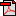  (12.8 KB)       No registration statusMetadata items which use this glossary item:Activity based funding: Admitted acute hospital care DSS 2013-2014        Independent Hospital Pricing Authority, Superseded 01/03/2013
Admitted acute care activity based funding DSS 2012-2013       Independent Hospital Pricing Authority, Superseded 31/10/2012
Admitted patient care NBEDS 2020-21       Health, Superseded 05/02/2021
Admitted patient care NBEDS 2021-22       Health, Superseded 17/12/2021
Admitted patient care NMDS       Health, Superseded 07/12/2005
Admitted patient care NMDS 2006-07       Health, Superseded 23/10/2006
Admitted patient care NMDS 2007-08       Health, Superseded 05/02/2008
Admitted patient care NMDS 2008-09       Health, Superseded 04/02/2009
Admitted patient care NMDS 2009-10       Health, Superseded 22/12/2009
Admitted patient care NMDS 2010-11       Health, Superseded 18/01/2011
Admitted patient care NMDS 2011-12       Health, Superseded 11/04/2012
Admitted patient care NMDS 2012-13       Health, Superseded 02/05/2013
Admitted patient care NMDS 2013-14       Health, Superseded 11/04/2014
Admitted patient care NMDS 2014-15       Health, Superseded 13/11/2014
Admitted patient care NMDS 2015-16       Health, Superseded 10/11/2015
Admitted patient care NMDS 2016-17       Health, Superseded 05/10/2016
Admitted patient care NMDS 2017-18       Health, Superseded 25/01/2018
Admitted patient care NMDS 2018-19       Health, Superseded 12/12/2018
Admitted patient care NMDS 2019-20       Health, Superseded 18/12/2019
Admitted patient care NMDS 2020–21       Health, Superseded 05/02/2021
Admitted patient care NMDS 2021–22       Health, Superseded 20/10/2021
Admitted subacute and non-acute hospital care NBEDS 2021–22       Health, Superseded 20/10/2021
Birth event—birth plurality, code N       Health, Superseded 07/03/2014
Birth event—birth plurality, code N       Health, Superseded 12/12/2018       Indigenous, Superseded 02/04/2019
Birth—birth weight, total grams NNNN       Health, Superseded 02/08/2017       Tasmanian Health, Superseded 03/07/2020
Birth—birth weight, total grams NNNN       Health, Superseded 12/12/2018       Tasmanian Health, Superseded 03/07/2020
Birthweight       Health, Superseded 03/12/2020       Indigenous, Superseded 14/07/2021       Tasmanian Health, Superseded 24/03/2023
Female—number of previous pregnancies (live birth), total NN       Health, Standard 01/03/2005
Female—parity       Health, Superseded 12/12/2018       Tasmanian Health, Superseded 03/07/2020
Female—parity       Health, Superseded 03/12/2020       Tasmanian Health, Superseded 11/06/2021
Female—parity, total pregnancies N[N]       Health, Superseded 12/12/2018       Tasmanian Health, Superseded 03/07/2020
Female—parity, total pregnancies N[N]       Health, Superseded 03/12/2020       Tasmanian Health, Superseded 11/06/2021
Perinatal DSS 2014-15       Health, Superseded 13/11/2014
Perinatal DSS 2015-16       Health, Superseded 04/09/2015
Perinatal NBEDS 2016-17       Health, Superseded 05/10/2016
Perinatal NBEDS 2017-18       Health, Superseded 02/08/2017
Perinatal NBEDS 2018-19       Health, Superseded 12/12/2018
Perinatal NBEDS 2019–20       Health, Superseded 20/11/2019
Perinatal NBEDS 2020–21       Health, Superseded 03/12/2020
Perinatal NMDS 2013-14       Health, Superseded 07/03/2014
Perinatal NMDS 2014-18       Health, Superseded 02/08/2017
Perinatal NMDS 2018-19       Health, Superseded 12/12/2018
Perinatal NMDS 2019–20       Health, Superseded 03/12/2020
Perinatal NMDS 2020–21       Health, Superseded 03/12/2020
Pregnancy—birth plurality, code N       Health, Superseded 03/12/2020       Indigenous, Superseded 14/07/2021
Product of birth       Health, Superseded 03/12/2020       Indigenous, Superseded 14/07/2021       Tasmanian Health, Superseded 07/11/2023
Product of birth—birthweight        Health, Superseded 03/12/2020       Tasmanian Health, Superseded 07/11/2023
Product of birth—birthweight        Health, Superseded 20/11/2019       Indigenous, Superseded 14/07/2021       Tasmanian Health, Superseded 03/07/2020
Product of birth—birthweight, code N       Health, Standard 12/12/2018       Indigenous, Superseded 14/07/2021
Product of birth—birthweight, total grams N[NNN]       Health, Superseded 03/12/2020       Tasmanian Health, Superseded 07/11/2023
Product of birth—birthweight, total grams N[NNN]       Health, Superseded 20/11/2019